Curriculum Vitae		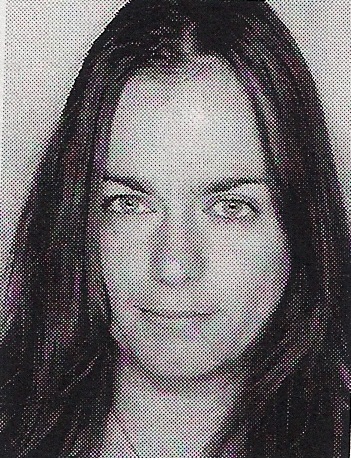 ANNA CSAPÓPersonal Facts:Date and Place of Birth:	10 th of May 1981, Budapest - HungaryAddress:	Calle de Chantada 41. MadridE-mail:	annacs.hun@gmail.comAcademic Studies:1999-2001	Budapest Business School Faculty of Commerce, Catering and Tourism: Tourism course: Travel agent training, Hotel protocol and system,accounting and economics . Certification in business English. Budapest,Hungary2006-2010	University of Károli Gáspár.English Philology : Specialisation in Linguistics, Traduction and History. Budapest2010	Universidad Complutense de Madrid, Faculty of Education(with Erasmus)Work Experience:June-August 2000	Apex Tours (practice): Tourism Agency. Advising clients, contacts with other travel agencies and hotel reservations. BudapestEnero-Junio 2001	Hotel Pava Plaza (practice): Recepcionist. Budapest2001-2006	Libri Bookstore(saleswoman): Customer service, keeping in touch with editorials in the departments of foreign languages​​, literature and history. Budapest 2008 July-August	Libri Bookstore2008-2010	English Teacher: individual and group tutoring: theory, grammar, phonetics, vocabulary, conversation. Budapest 2012 April-Sept.	Petra’s International Bookstore: managing a bookstore where I was responsable for the national and international purchase and sale of books in the shop and via internet. Cataloging the different types of books and training of future catalogers. I used English and Spanish on a  daily level. Madrid, Spain 2013-	Mission Cleimd: Organiser of Language Interchange meetings. MadridLanguages:Hungarian:	Native speakerEnglish:	Bilingual level	 Spanish:	Bilingual levelFrench:		Basic levelIrish:		Basic LevelSkills:Capacity  to work in as a team member, creativity and adaptabilitInformatics:		User level of Microsoft Word, Excel, PowerPoint and Photoshop.Interests:	History, Arts, Literature, Linguistics, languages, different cultures of the world.I started my primary class studies in India in an English school where I have lived for 3 years.